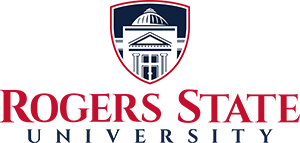 Organized Research Grant Final ReportResearch grant recipients who receive funding through the RSU Organized Research (OR) Grants process must provide a report summarizing all grant activities once the project has been completed. Please submit this report summarizing your grant activities and any findings and/or conclusions to the attention of Deborah Oestmann, Grants Manager in the Office for Accountability and Academics. The report should be no more then three pages in length. Investigators failing to provide final reports will be ineligible to receive further funding from the RSU Organized Research Grants Program until an acceptable report has been received. Title of Approved Grant Research Project:  Grant Recipient/Research Investigator(s):  Date of Report: Total Funds Approved from the OR Account: SUMMARY: 